Pionýr, z. s. – 241. pionýrská skupina LEDŇÁČEK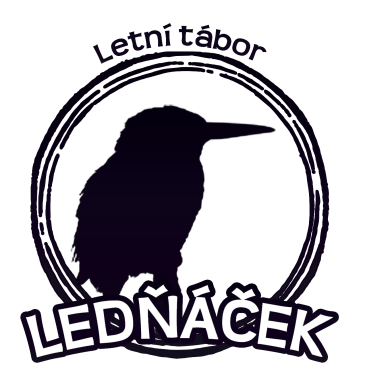 Pavel Greiner, Řehořova 35, Praha 3, 130 00email: pavel.greiner@seznam.czmobil: +420 608 962 145PROHLÁŠENÍ ZÁKONNÝCH ZÁSTUPCŮ DÍTĚTEProhlašuji, že dítě: ........................................................................... narozené dne: ................................................................ trvale bytem: ................................................................. nejeví známky akutního onemocnění (zvýšená teplota, horečka, průjem, kašel, dušnost, bolest v krku, ztráta chuti a čichu atd.) a ve 14 kalendářních dnech před odjezdem nepřišlo do styku s osobou nemocnou infekčním onemocněním nebo podezřelou z nákazy a ani jemu, ani jinému příslušníku rodiny žijícímu s ním v domácnosti, není nařízeno karanténní opatření. Uvádím rovněž, že ve 14 dnech před odjezdem (nehodící se škrtněte, případně uveďte):- nepobývalo v zahraničí;- pobývalo (zde napsat kde a kdy) …………………………………………………………………………………Beru na vědomí, že je mou povinností informovat provozovatele tábora, pokud by se do 14 dnů po jeho ukončení u dítěte objevilo infekční onemocnění (COVID-19). Současně upozornění, že v případě prokázaného případu COVID-19 bude tábor ukončen a zákonní zástupci musí sami zajistit dopravu dítěte z tábora domů. Prohlášení nesmí být starší 24 hodin před odjezdem. Jsem si vědom/a právních následků, které by mne postihly, kdyby toto mé prohlášení nebylo pravdivé. Telefonické spojení pro případný kontakt v době konání akce: Tel. do zaměstnání: ............................. Tel. domů: ............................. V .................................... 				Dne ................................. jméno a podpis zákonného zástupce